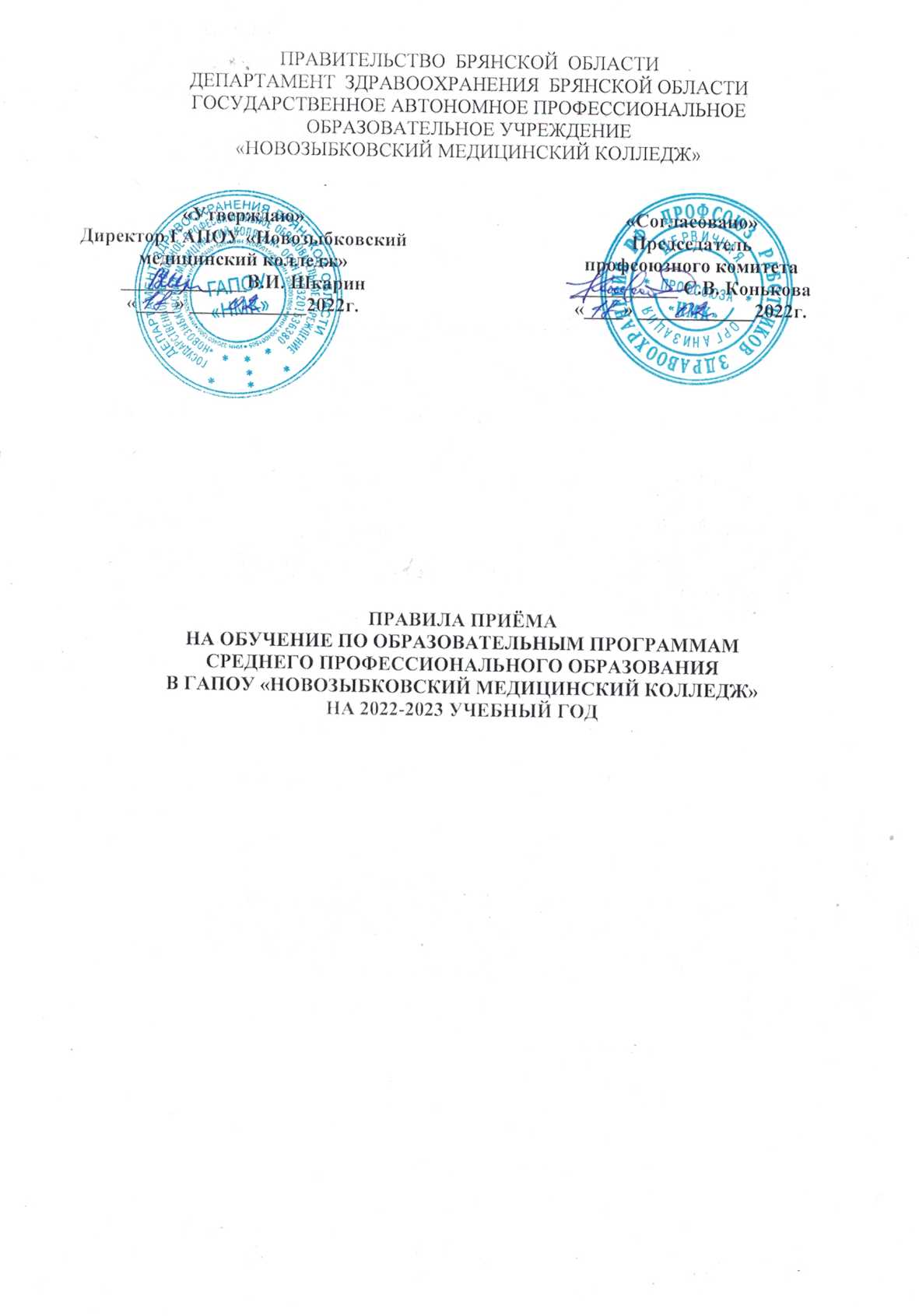 I. Общие положенияНастоящие Правила приёма регламентируют приём граждан Российской Федерации, иностранных граждан, лиц без гражданства, в том числе соотечественников, проживающих за рубежом (далее соответственно - граждане, лица, поступающие), для обучения по образовательным программам среднего профессионального образования по специальностям среднего профессионального образования в государственное автономное профессиональное образовательное учреждение «Новозыбковский  медицинский колледж» (далее - Колледж) в 2022-2023 учебном году  за счёт средств бюджета Брянской области  и по договорам об образовании на обучение, заключаемым при приеме на обучение за счет средств физических и (или) юридических лиц (далее - договор об оказании платных образовательных услуг), а также определяют особенности проведения вступительных испытаний для инвалидов и лиц с ограниченными возможностями здоровья.Правила приема разработаны в соответствии с:Федеральным законом РФ от 29.12.2012 № 273-ФЗ «Об образовании в Российской Федерации»;Федеральным законом РФ от 25.07.2002 № 115-ФЗ «О правовом положении иностранных граждан в Российской Федерации»;Федеральным законом РФ от 24.05.1999 № 99-ФЗ «О государственной политике Российской Федерации в отношении соотечественников за рубежом»;Федеральным законом РФ от 06.04.2011 № 63-ФЗ «Об электронной подписи»;Федеральным законом РФ от 27.07.2006  №149-ФЗ «Об информации, информационных технологиях и о защите информации»;Федеральным законом РФ от 27.07.2006 № 152-ФЗ «О персональных данных»;Федеральным законом от 07.07.2003 № 126-ФЗ «О связи»;Постановлением Правительства РФ от 14.08.2013 № 697 «Об утверждении перечня специальностей и направлений подготовки, при приеме на обучение по которым поступающие проходят обязательные предварительные медицинские осмотры (обследования) в порядке, установленном при заключении трудового договора или служебного контракта по соответствующей должности или специальности»;Приказом Министерства просвещения РФ от 02.09.2020 № 457 «Об утверждении Порядка приема на обучение по образовательным программам среднего профессионального образования»;Приказом Министерства образования и науки РФ от 14.06.2013 № 464 «Об утверждении порядка организации и осуществления образовательной деятельности по образовательным программам среднего профессионального образования»;Приказом Министерства образования и науки РФ от 30.12.2013 № 1422 «Об утверждении Перечня вступительных испытаний при приеме на обучение по образовательным программам среднего профессионального образования по профессиям и специальностям, требующим у поступающих наличия определенных творческих способностей, физических и (или) психологических качеств»;Приказом Министерства образования и науки РФ от 05.06.2014 № 632 «Об установлении соответствия профессий и специальностей среднего профессионального образования, перечни которых утверждены приказом Министерства образования и науки Российской Федерации от 29 октября 2013 г. № 1199, профессиям начального профессионального образования, перечень которых утвержден приказом Министерства образования и науки Российской Федерации от 28 сентября 2009 г. № 354, и специальностям среднего профессионального образования, перечень которых утвержден приказом Министерства образования и науки Российской Федерации от 28 сентября 2009 г. № 355»;Приказом Министерства здравоохранения РФ от 15.12.2014 № 834н «Об утверждении унифицированных форм медицинской документации, используемых в медицинских организациях, оказывающих медицинскую помощь в амбулаторных условиях, и порядков по их заполнению»;Приказом Департамента здравоохранения Брянской области № 434-лс от 30.12.2021г. «Об утверждении Плана приема студентов в государственные автономные профессиональные образовательные учреждения, подведомственные департаменту здравоохранения Брянской области, в 2022году»;Постановление Правительства РФ от 29.11.2021 №2085;Приказ Федеральной службы по надзору в сфере образования и науки от 11.06.2021г. №805;Уставом Колледжа, Положением «О приёмной комиссии ГАПОУ «Новозыбковский медицинский колледж».Приём в Колледж лиц для обучения по образовательным программам осуществляется по заявлениям лиц, имеющих основное общее или среднее общее образование.В колледж осуществляется прием граждан, имеющих ограниченные возможности здоровья, не препятствующие работе по выбранной специальности.Прием на обучение по образовательным программам за счет бюджета Брянской области является общедоступным, кроме случаем предусмотренных частью 4 статьи 68 Федерального закона  от 29.12.2012 № 273-ФЗ.Колледж осуществляет обработку полученных в связи с приёмом в образовательную организацию персональных данных поступающих в соответствии с требованиями законодательства Российской Федерации в области персональных данных.При приеме в Колледж обеспечиваются соблюдение прав граждан в области образования, установленных законодательством РФ, гласность и открытость работы приемной комиссии.С целью подтверждения достоверности документов, представляемых поступающими, приемная комиссия вправе обращаться в соответствующие государственные (муниципальные) органы и организации.Условиями приёма на обучение по образовательным программам гарантированы соблюдение права на образование и зачисление из числа поступающих, имеющих соответствующий уровень образования, наиболее способных и подготовленных к освоению образовательной программы соответствующего уровня и соответствующей направленности лиц.Количество бюджетных мест в Колледже определяется ежегодно контрольными цифрами приёма, устанавливаемыми учредителем - Департаментом здравоохранения Брянской области (далее - Учредитель).Получение среднего профессионального образования так же осуществляется по договорам об оказании платных образовательных услуг.Организация приёма на обучениеОрганизация приёма для обучения по образовательным программам осуществляется приёмной комиссией Колледжа (далее - приёмная комиссия).Председателем приёмной комиссии является директор Колледжа.Состав, полномочия и порядок деятельности приёмной комиссии регламентируется положением о ней, утверждаемым директором Колледжа.Работу приёмной комиссии и делопроизводство, а также личный приём поступающих и их родителей (законных представителей) организует ответственный секретарь приёмной комиссии, который назначается директором Колледжа.Прием на обучение производится по образовательным программам среднего профессионального образования, которые реализует Колледж: - на очную форму, на бюджетной основе (за счет бюджетных ассигнований Брянской области) принимаются лица по специальностям:- на очную форму, на договорной основе (по договорам об оказании платных образовательных услуг) принимаются лица по специальностям:Для организации и проведения вступительных испытаний по специальностям, требующим наличия у поступающих определенных психологических качеств (далее - вступительные испытания), председателем приёмной комиссии утверждаются составы экзаменационных и апелляционных комиссий. Полномочия и порядок деятельности экзаменационных и апелляционных комиссий определяются положениями о них, утвержденными председателем приемной комиссии.Организация информирования поступающихКолледж знакомит поступающего и (или) его родителей (законных представителей) со своим Уставом, лицензией на осуществление образовательной деятельности, свидетельством о государственной аккредитации, образовательными программами и другими документами, регламентирующими организацию и осуществление образовательной деятельности, права и обязанности обучающихся.В  целях  информирования  о    приеме      на     обучение  Колледж     размещает информацию на официальном сайте в информационно-телекоммуникационной сети «Интернет», а также на информационном стенде Колледжа.Приёмная комиссия на официальном сайте Колледжа (http://novomk.ru/) и на информационном стенде (по адресу 243020, Брянская область, г. Новозыбков, ул. Мичурина, д. 11) до начала приёма документов размещает следующую информацию:3.3.1. Не позднее 1 марта:правила приёма в Колледж;условия приёма в Колледж на обучение по договорам об оказании платных образовательных услуг;перечень специальностей, по которым Колледж объявляет приём в соответствии с лицензией на осуществление образовательной деятельности (с выделением форм получения образования (очная, очно-заочная);требования к уровню образования, которое необходимо для поступления (основное общее или среднее общее образование);перечень вступительных испытаний;информацию о формах проведения вступительных испытаний;информацию о возможности приёма заявлений и необходимых документов, предусмотренных настоящими правилами, в электронной форме;информацию о необходимости прохождения поступающими обязательного предварительного медицинского осмотра (обследования) с указанием перечня врачей-специалистов, перечня лабораторных и функциональных исследований, перечня общих и дополнительных медицинских противопоказаний.3.3.2. Не позднее 1 июня:общее количество мест для приёма по каждой специальности, в том числе по различным формам получения образования;количество мест, финансируемых за счет бюджета Брянской области, в том числе по различным формам получения образования;количество мест по каждой специальности по договорам об оказании платных образовательных услуг, в том числе по различным формам получения образования;правила подачи и рассмотрения апелляций по результатам вступительных испытаний;информацию о наличии общежития и количестве мест в общежитии, выделяемых для иногородних поступающих;образец договора об оказании платных образовательных услуг.В период приёма документов приёмная комиссия ежедневно размещает на официальном сайте Колледжа и информационном стенде приёмной комиссии сведения о количестве поданных заявлений по каждой специальности с выделением форм получения образования (очная, очно-заочная).Приёмная комиссия Колледжа обеспечивает функционирование специальных телефонных линий +7 (48343) 5-68-96, +7 (48343) 5-68-95 для ответов на обращения, связанных с приёмом на обучение в Колледж.Приём документов от поступающихПриём в Колледж по образовательным программам проводится на первый курс по личному заявлению граждан. Приём документов осуществляется с 17 июня 2022 г. Прием заявлений на очную форму получения образования осуществляется до 10 августа 2022 г.При подаче заявления (на русском языке) о приёме в Колледж поступающий предъявляет следующие документы:4.2.1 Граждане Российской Федерации:оригинал или копию документов, удостоверяющих его личность, гражданство;оригинал или копию документа об образовании (аттестат с приложением) и (или) документа об образовании и о квалификации (диплом с приложением);4 фотографии (размер 3x4);медицинскую справку (086/у) о прохождении медицинского осмотра.4.2.2 Иностранные граждане, лица без гражданства, в том числе соотечественники, проживающие за рубежом:копию документа, удостоверяющего личность поступающего, либо документ, удостоверяющий личность иностранного гражданина в Российской Федерации;оригинал документа (документов) иностранного государства об образовании и (или) документа об образовании и о квалификации (далее - документ иностранного государства об образовании), если удостоверяемое указанным документом образование признается в Российской Федерации на уровне соответствующего образования в соответствии со статьей 107 Федерального закона «Об образовании в Российской Федерации» (в случае, установленном Федеральным законом «Об образовании в Российской Федерации», - также свидетельство о признании иностранного образования);заверенный в порядке, установленном статьей 81 Основ законодательства Российской Федерации о нотариате от 11.02.1993 года № 4462-1, перевод на русский язык документа иностранного государства об образовании и приложения к нему (если последнее предусмотрено законодательством государства, в котором выдан такой документ);копии документов или иных доказательств, подтверждающих принадлежность соотечественника, проживающего за рубежом, к группам, предусмотренным пунктом 6 статьи 17 Федерального закона от 24 мая 1999 г. №99-ФЗ «О государственной политике РФ в отношении соотечественников за рубежом»;4 фотографии (размер 3x4);медицинскую справку (086/у) о прохождении медицинского осмотраФамилия, имя и отчество (последнее — при наличии) поступающего, указанные в переводах поданных документов, должны соответствовать фамилии, имени и отчеству (последнее — при наличии), указанным в документе, удостоверяющем личность иностранного гражданина в Российской Федерации.При необходимости создания специальных условий при проведении вступительных испытаний инвалиды и лица с ограниченными возможностями здоровья предоставляют дополнительно документ, подтверждающий инвалидность или ограниченные возможности здоровья, требующие создания указанных условий.Поступающие вправе предоставить оригинал или ксерокопию документов, подтверждающих результаты индивидуальных достижений.При личном представлении оригиналов документов поступающим допускается заверение их копий Колледжем.В заявлении поступающим указываются следующие обязательные сведения: фамилия, имя и отчество (последнее – при наличии);дата рождения;реквизиты документа, удостоверяющего его личность, когда и кем выдан;о предыдущем уровне образования и документе об образовании и (или) документе об образовании и о квалификации, его подтверждающим;специальность, для обучения по которой он планирует поступать в Колледж, с указанием условий обучения и формы получения образования (в рамках контрольных цифр приёма, мест по договорам об оказании платных образовательных услуг);нуждаемость в предоставлении общежития;необходимость создания для поступающего специальных условий при проведении вступительных испытаний в связи с его инвалидностью или ограниченными возможностями здоровья;В заявлении также фиксируется факт ознакомления (в том числе через информационные системы общего пользования) с уставом Колледжа, копиями лицензии на осуществление образовательной деятельности, свидетельства о государственной аккредитации образовательной деятельности по образовательным программам и приложения к ним или отсутствия копии указанного свидетельства, с образовательными программами и другими документами, регламентирующими организацию и осуществление образовательной деятельности, правами и обязанностями обучающихся.Факт ознакомления заверяется личной подписью поступающего.Подписью поступающего заверяется также следующее:согласие на обработку полученных в связи с приёмом в Колледж персональных данных поступающего;факт получения среднего профессионального образования впервые;ознакомление (в том числе через информационные системы общего пользования) с датой предоставления оригинала документа об образовании и (или) документа об образовании и о квалификации.В случае представления поступающим заявления, содержащего не все сведения, предусмотренные настоящим пунктом, и (или) сведения, не соответствующие действительности, Колледж возвращает документы поступающему.При поступлении на обучение по специальностям Лечебное дело, Сестринское дело, Стоматология ортопедическая поступающие проходят обязательные предварительные медицинские осмотры (обследования) в порядке, установленном постановлением Правительства РФ от 14.08.2013 № 697 «Об утверждении перечня специальностей и направлений подготовки, при приёме на обучение по которым поступающие проходят обязательные предварительные медицинские осмотры (обследования) в порядке, установленном при заключении трудового договора или служебного контракта по соответствующей должности или специальности».В случае если у поступающего имеются медицинские противопоказания, установленные приказом Министерства здравоохранения и социального развития Российской Федерации от 12 апреля 2011 г. № 302н «Об утверждении перечней вредных и (или) опасных производственных факторов и работ, при выполнении которых проводятся обязательные предварительные и периодические медицинские осмотры (обследования), и Порядка проведения обязательных предварительных и периодических медицинских осмотров (обследований) работников, занятых на тяжелых работах и на работах с вредными и (или) Опасными условиями труда», колледж обеспечивает его информирование о связанных с указанными противопоказаниями последствиях в период обучения в образовательной организации и последующей профессиональной деятельности.Поступающие вправе направить/представить в Колледж заявление о приёме, а также необходимые документы одним из следующих способов:лично в Колледж;через операторов почтовой связи общего пользования (далее – по почте) заказным письмом с уведомлением о вручении (243020, Брянская область, г.Новозыбков, ул.Мичурина, д.11).документы, направленные по почте, принимаются при их поступлении в Колледж не позднее 09 августа 2022 года.При направлении документов по почте поступающий к заявлению о приеме прилагает копии документов, удостоверяющих его личность и гражданство, документа об образовании и (или) документа об образовании и о квалификации, а также иных документов, предусмотренных настоящими Правилами;в электронной форме - документ на бумажном носителе, преобразованный в электронную форму путем сканирования или фотографирования с обеспечением машиночитаемого распознавания его реквизитов: посредством электронной почты (abiturient.nmk32@yandex.ru) или функционала официального сайта.Колледж осуществляет проверку достоверности сведений, указанных в заявлении о приёме, и соответствия деятельности поданных электронных образцов документов.Документы, направленные в Колледж одним из перечисленных в настоящем пункте способов, принимаются не позднее сроков, установленных пунктом 4.1. настоящих Правил.Не допускается взимание платы с поступающих при подаче документов.На каждого поступающего заводится личное дело, в котором хранятся все сданные документы (копии документов).Поступающему при личном предоставлении документов выдается расписка о приёме документов.По письменному заявлению поступающие имеют право забрать оригинал документа об образовании и (или) документа об образовании и о квалификации и другие документы, представленные поступающим. Документы должны возвращаться приёмной комиссией Колледжа в течение следующего рабочего дня после подачи заявления.Вступительные испытанияВ соответствии с перечнем вступительных испытаний при приёме на обучение по образовательным программам среднего профессионального образования по специальностям, требующим у поступающих наличия определённых психологических качеств и творческих способностей, утверждаемым Министерством просвещения Российской Федерации, проводятся вступительные испытания при приёме на обучение по следующим специальностям среднего профессионального образования: 31.02.01 Лечебное дело, 34.02.01 Сестринское дело, 31.02.05 Стоматология ортопедическая.При поступлении на специальности 31.02.01 Лечебное дело, 34.02.01 Сестринское дело, дело проводятся вступительные испытания в форме психологического тестирования с целью выявления у поступающих профессионально значимых психологических качеств, необходимых в профессиональной деятельности будущего специалиста среднего звена здравоохранения.Вступительные испытания проводятся в соответствии с расписанием.Вступительные испытания проводятся в  виде психологического  тестирования в письменной форме.Результаты вступительных испытаний оцениваются по зачетной системе. Успешное прохождение вступительных испытаний подтверждает наличие у поступающих определенных психологических качеств или творческих способностей, необходимых для обучения по соответствующим образовательным программам.При поступлении на специальность  31.02.05  Стоматология ортопедическая проводятся вступительные испытания в виде профориентационного собеседования по  проверке  навыков и способностей к лепке (далее – Лепка)  на выявление у поступающих творческих качеств, присущих данной  специальности. В Колледже проводятся подготовительные курсы по Лепке с 1 августа по 5  августа 2022 года.Вступительные испытания проводятся  с 11 августа 2022 года, соответствии с расписанием, которое утверждается  председателем приёмной комиссии.Результаты  вступительных  испытаний  оцениваются  по  зачетной  системе.  Вступительные испытания оформляются  экзаменационной ведомостью. Лица, не явившиеся на вступительные испытания по уважительной причине (болезнь или иные обстоятельства, подтверждённые документально), допускаются к ним в параллельных группах, на следующем этапе сдачи вступительных испытаний, дополнительных вступительных испытаниях или индивидуально до их полного завершения.Особенности проведения вступительных испытаний для инвалидов и лиц с ограниченными возможностями здоровьяИнвалиды и лица с ограниченными возможностями здоровья при поступлении в Колледж сдают вступительные испытания с учётом особенностей психофизического развития, индивидуальных возможностей и состояния здоровья (далее - индивидуальные особенности) таких поступающих.При проведении вступительных испытаний обеспечивается соблюдение следующих требований:вступительные испытания проводятся для инвалидов и лиц с ограниченными возможностями здоровья в одной аудитории совместно с поступающими, не имеющими ограниченных возможностей здоровья, если это не создаёт трудностей для поступающих при сдаче вступительного испытания;присутствие ассистента из числа работников Колледжа или привлечённых лиц, оказывающего поступающим необходимую техническую помощь с учётом их индивидуальных особенностей (занять рабочее место, передвигаться, прочитать и оформить задание, общаться с экзаменатором);поступающим предоставляется в печатном виде инструкция о порядке проведения вступительных испытаний;поступающие с учётом их индивидуальных особенностей могут в процессе сдачи вступительного испытания пользоваться необходимыми им техническими средствами;материально-технические условия должны обеспечивать возможность беспрепятственного доступа поступающих в аудитории, туалетные и другие помещения, а также их пребывания в указанных помещениях.Дополнительно при проведении вступительных испытаний обеспечивается соблюдение требований в зависимости от категорий, поступающих с ограниченными возможностями здоровья в соответствии с п.34 Порядка приёма на обучение по образовательным программам среднего профессионального образования, утверждённого приказом Министерства просвещения РФ от 02 сентября 2020 г. №457.Общие правила подачи и рассмотрения апелляцийПо результатам вступительного испытания поступающий имеет право подать в апелляционную комиссию письменное заявление о нарушении, по его мнению, установленного порядка проведения испытания и (или) несогласии с его результатами (далее - апелляция).Рассмотрение апелляции не является пересдачей вступительного испытания. В ходе рассмотрения апелляции проверяется только правильность оценки результатов сдачи вступительного испытания.Апелляция подается поступающим лично на следующий день после объявления результата вступительного испытания. При этом поступающий имеет право ознакомиться со своей работой, выполненной в ходе вступительного испытания, в порядке, установленном Колледжем.Приёмная комиссия обеспечивает приём апелляций в течение всего рабочего дня.Рассмотрение апелляций проводится не позднее следующего дня после дня ознакомления с работами, выполненными в ходе вступительных испытаний.В апелляционную комиссию при рассмотрении апелляции в качестве независимого эксперта включается представитель департамента образования и науки Брянской области по согласованию.Поступающий имеет право присутствовать при рассмотрении апелляции. Поступающий должен иметь при себе документ, удостоверяющий его личность, и экзаменационный лист.С несовершеннолетним поступающим имеет право присутствовать один из родителей (законных представителей).Решение апелляционной комиссии принимается большинством голосов от числа лиц, входящих в состав апелляционной комиссии и присутствующих на её заседании. При равенстве голосов решающим является голос председательствующего на заседании апелляционной комиссии.После рассмотрения апелляции выносится решение апелляционной комиссии об оценке по вступительному испытанию.Оформленное протоколом решение апелляционной комиссии доводится до сведения поступающего (под роспись).Зачисление в ГАПОУ «Новозыбковский медицинский колледж»После окончания срока приема документов и проведения вступительных испытаний, в срок до 16.00 16 августа 2022 года, поступающие должны предъявить в Колледж оригинал документа об образовании и (или) документа об образовании и о квалификации (в случае если в приемную комиссию с заявлением была подана его копия). В противном случае вопрос о зачислении в Колледж рассматриваться приемной комиссией не будет.18 августа 2022г. публикуются списки рекомендованных к зачислению на места, финансируемые за счет бюджета Брянской области, и на места по договорам об оказании платных образовательных услуг из числа лиц, подавших оригинал документа об образовании и (или) документа об образовании и о квалификации до 16.00 16 августа 2022 года по каждому конкурсу.Поступающий будет рекомендован к зачислению только по одному конкурсу, для которого установлен наивысший приоритет из числа тех, на которые он проходит по конкурсу со своими конкурсными баллами.По истечении сроков представления оригиналов документов об образовании и (или) документов об образовании и о квалификации директором Колледжа издаётся приказ о зачислении лиц, рекомендованных приёмной комиссией к зачислению и представивших оригиналы соответствующих документов. Приложением к приказу о зачислении является пофамильный перечень указанных лиц. Приказ с приложением размещается на следующий рабочий день после издания на информационном стенде приёмной комиссии и на официальном сайте Колледжа.Зачисление проводится 19 августа 2022г. В случае если численность поступающих, включая поступающих, успешно прошедших вступительные испытания, превышает количество мест, финансовое обеспечение которых осуществляется за счёт бюджета Брянской области, Колледж осуществляет приём на обучение на основе результатов освоения поступающими образовательной программы основного общего или среднего общего образования, указанных в представленных поступающими документах об образовании и (или) документах об образовании и о квалификации, результатов индивидуальных достижений, сведения о которых поступающий вправе представить при приёме, а так же договор о целевом обучении.Результаты освоения поступающими образовательной программы основного общего или среднего общего образования, указанные в представленных поступающими документах об образовании и (или) документах об образовании и о квалификации, учитываются по общеобразовательным предметам. При наличии результатов индивидуальных достижений и договора о целевом обучении учитывается в первую очередь договор о целевом обучении.В случае если на оставшиеся свободные места претендуют лица с одинаковыми результатами освоения программы основного общего или среднего общего образования, могут учитываться:более высокий балл по профилирующим общеобразовательным дисциплинам (русский язык, биология на специальности Лечебное дело, Сестринское дело);результаты индивидуальных достижений учитываются при равенстве результатов освоения поступающими образовательной программы основного общего или среднего общего образования, указанных в представленных поступающими документах об образовании и (или) документах об образовании и о квалификации.При приеме на обучение по образовательным программам Колледжем учитываются следующие результаты индивидуальных достижений:статуса победителя или призера в олимпиадах и иных интеллектуальных и (или) творческих конкурсах, мероприятиях, направленных на развитие интеллектуальных и творческих способностей, способностей к занятиям физической культурой и спортом, интереса к научной (научно-исследовательской) деятельности в соответствии с постановлением Правительства Российской Федерации от 17.11.2015 года № 1239 «Об утверждении Правил выявления детей, проявивших выдающиеся способности, сопровождения и мониторинга их дальнейшего развития»:всероссийская олимпиада школьников (заключительный и региональный этапы) - 0,1 балла;олимпиады школьников, включенные в перечень олимпиад школьников и их уровней на соответствующий учебный год, утверждаемый Министерством науки и высшего образования Российской Федерации - 0,1 балла;международные олимпиады по общеобразовательным предметам - 0,1 балла.наличие у поступающего статуса победителя или призера чемпионата профессионального мастерства, проводимого Союзом «Агентство развития профессиональных сообществ и рабочих кадров «Молодые профессионалы (Ворлдскиллс Россия)», или международной организацией «Ворлдскилс Интернешнл WorldSkills International», или международной организацией «Ворлдскиллс Европа (WorldSkills Europe)» - 0,1 балла;наличие у поступающего статуса чемпиона или призера Олимпийских игр, Паралимпийских игр и Сурдлимпийских игр, чемпиона мира, чемпиона Европы, лица, занявшего первое место на первенстве мира, первенстве Европы по видам спорта, включенным в программы Олимпийских игр, Паралимпийских игр и Сурдлимпийских игр - 0,1 балла;наличие у поступающего статуса чемпиона мира, чемпиона Европы, лица, занявшего первое место на первенстве мира, первенстве Европы по видам спорта, не включенным в программы Олимпийских игр, Паралимпийских игр и Сурдлимпийских игр - 0,1 балла;Зачисление на договорной основе производится в следующей последовательности:лица, ранжированные по мере убывания среднего балла аттестата.при равенстве результатов освоения программы основного общего или среднего общего образования преимущественным правом на зачисление пользуются:лица, имеющие более высокий балл по профилирующим общеобразовательным дисциплинам (русский язык, биология на специальности Лечебное дело, Сестринское дело; русский язык, химия на специальность Стоматология ортопедическая);наличие у поступающего статуса победителя или призёра чемпионата профессионального мастерства, проводимого союзом «Агентство развития профессиональных сообществ и рабочих кадров «Молодые профессионалы» Ворлдскиллс Россия», либо международной организацией WorldSkillsInterational в компетенции Медицинский и социальный уход;Приказ о зачислении, как на бюджетные места, так и на места по договорам об оказании платных образовательных услуг публикуется на информационном стенде приемной комиссии и официальном сайте Колледжа на следующий рабочий день. При наличии свободных мест, оставшихся после зачисления, в том числе по результатам вступительных испытаний, зачисление в Колледж осуществляется до 01 декабря текущего года.Все вопросы, связанные с приемом, окончательно решает приемная комиссия колледжа в соответствии с действующим законодательством.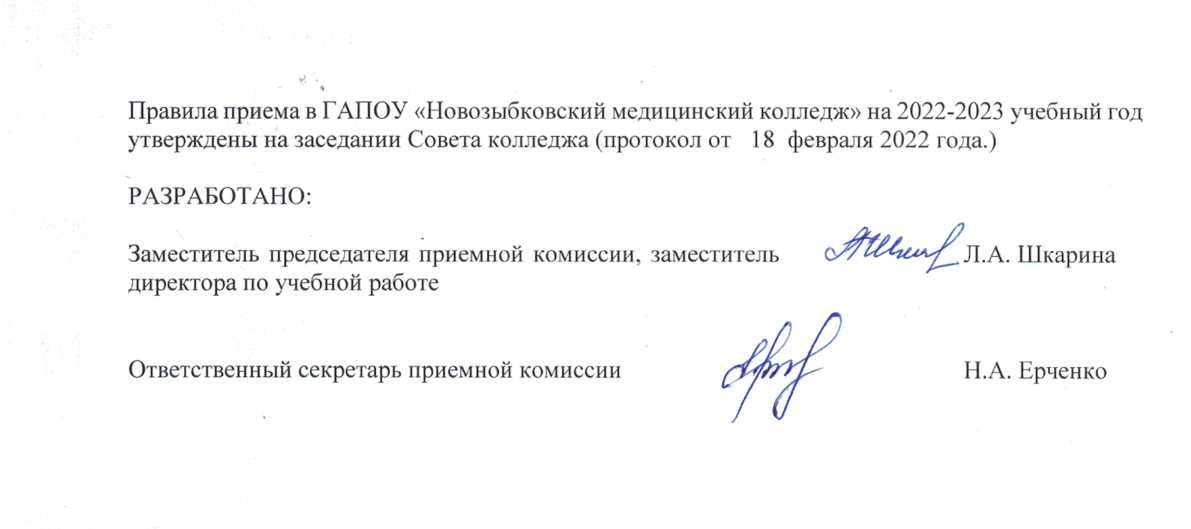 №п/пКод, наименование специальностиУровень образованияКвалификацияСрок обучения31.02.01 Лечебное дело (углубленный уровень)среднее общее образование(11кл.)Фельдшер3г. 10 мес.34.02.01 Сестринское дело(базовый уровень)основное общее образование(9кл.)Медицинская сестра/брат3г. 10 мес.№п/пКод, наименование специальностиУровень образованияКвалификацияСрок обучения31.02.01 Лечебное дело (углубленный уровень)среднее общее образование(11кл.)Фельдшер3г. 10 мес.34.02.01 Сестринское дело(базовый уровень)основное общее образование(9кл.)Медицинская сестра/брат3г. 10 мес.31.02.05Стоматология ортопедическая(базовый уровень)среднее общее образование(11кл.)Зубной техник2г. 10 мес.34.02.01 Сестринское дело(базовый уровень)среднее общее образование(11кл.)Медицинская сестра/брат2г. 10 мес.34.02.01 Сестринское дело(базовый уровень)очно-заочная (вечерняя) форма обучениясреднее общее образование(11кл.)Медицинская сестра/брат3г. 10 мес.